El centro educativo JOSÉ LOUSTAU, del municipio de MURCIA ha sido seleccionado como destinatario de las actuaciones previstas para el curso 2023-2024, en la Resolución conjunta de la Dirección General de Atención A La Diversidad y la Dirección General de Recursos Humanos, Planificación Educativa e Innovación, por la que se regulan las Unidades de Acompañamiento y Orientación Personal y Familiar del alumnado educativamente vulnerable, en los servicios educativos o psicopedagógicos situados en zonas escolares y centros rurales agrupados para el curso 2023/2024.Entre los objetivos de esta actuación destacamos los siguientes: Prevenir el absentismo escolar desde Educación Primaria mediante acciones coordinadas de acompañamiento. Contribuir a la reducción del abandono escolar mediante el diseño de propuestas formativas personalizadas y actividades de tutorización y orientación académica incardinadas en el contexto comunitario. Acompañar a las familias de este alumnado, ofreciéndoles habilidades y recursos para que puedan lograr una mejor comprensión y una mayor implicación en los procesos educativos de sus hijos/as. Mediante esta comunicación, ponemos en conocimiento de los docentes, padres, madres o tutores legales del alumnado de este centro, que se van a poner en marcha actuaciones por parte de los servicios de orientación asignados al sector.  Dichas actuaciones, buscando una mejora individual o grupal de diversos niveles del proceso educativo de nuestros menores, se dirigirán a toda la comunidad educativa, es decir alumnado, docentes y familias y su aplicación se podrá realizar de forma individual y/o grupal, tanto con el alumnado como con las familias.Todas las actuaciones que se van a realizar se enmarcan dentro del Programa de Cooperación Territorial de Unidades de Acompañamiento y Orientación personal y familiar del alumnado educativamente vulnerable, en los servicios educativos o psicopedagógicos situados en zonas/sectores escolares y centros rurales agrupados, que se desarrollará durante el período 2021-2024. Este programa está financiado por el Ministerio de Educación y Formación Profesional y el Mecanismo de Recuperación, Transformación y Resiliencia del Mecanismo de Recuperación y Resiliencia del Instrumento Financiero Next Generation EU.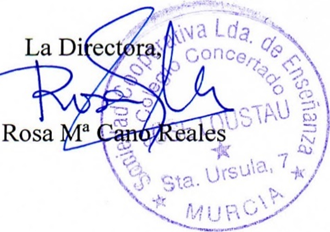 Sin otro particular, reciban un cordial saludo                                                             Fdo 